Please note if your research is funded by Alzheimer’s Society and you require support from us please contact grantenquiries@alzheimers.org.uk, you do not need to complete this form. For support with dissemination please see details of our dissemination grants scheme for more informationHow to submit your partnership applicationPlease email this form and any other information (i.e. draft proposal, project outline) which may assist us in understanding your proposal better to: ResearchPartnerships@alzheimers.org.uk What will happen next?Alzheimer’s Society staff will meet to review applications in line with the following application deadlines:Deadline for submission: 31 October 2018; decisions from this review will be communicated in November 2018.Deadline for submission: 31 December 2018; decisions from this review will be communicated in January 2019.Future deadline dates in 2019 to be confirmed. Your application will be reviewed against the criteria document available on the partnerships page of our website in line with the goals of our research strategy as well as the capacity of our staff and volunteers to support your requestAlzheimer’s Society will keep your information confidential and not use it for any other use except for delivering, managing and evaluating our Research Partnership process.Partnership Application Form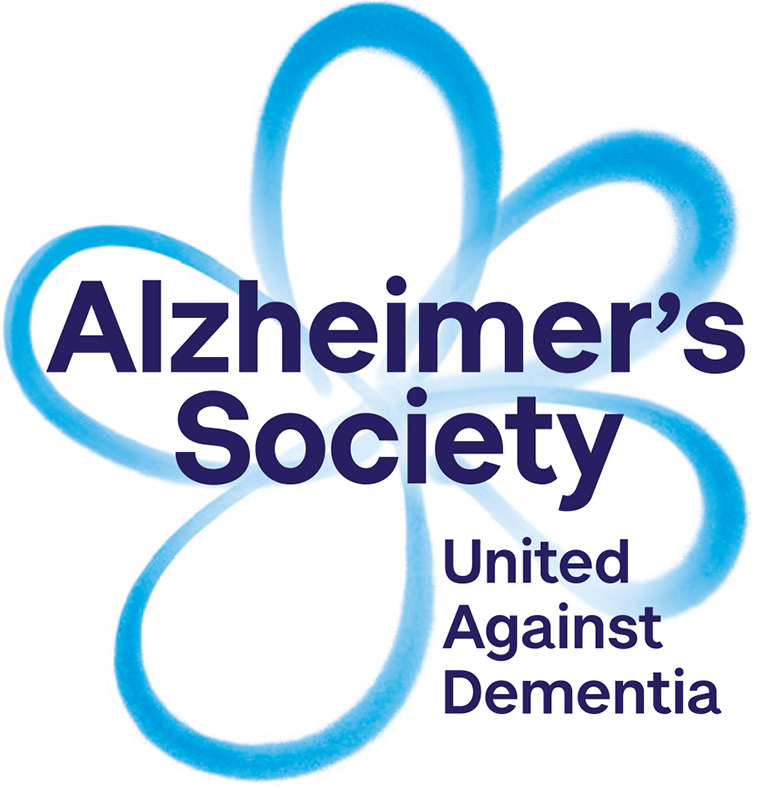 We strongly recommend that you read the separate guidance document before filling in this formWe strongly recommend that you read the separate guidance document before filling in this formPrincipal Applicant (your details) The Principal Applicant must be sponsored by a UK based recognised higher education  learning institute (e.g. a University)And must be studying at PhD level OR have already achieved a PhD or higher Clinical qualification. Full nameTitlePost heldDepartment and address TelephoneE-mailPlease list other applicants and institutes involved in the applicationApplicantInstitutePlease list other applicants and institutes involved in the applicationPlease list other applicants and institutes involved in the applicationPlease list other applicants and institutes involved in the applicationTitle of research project Have you already contacted anyone within Alzheimer’s Society about the proposal? Yes  (If yes, please provide name(s) and dates) NoPlease indicate which classification category your research falls under:Please indicate which classification category your research falls under:Brief summary of project (Max 500 words) Please include; project aims and objectives, methodology (including recruitment, if you are asking AS to support recruitment), details of future plans for implementation and dissemination, Please also outline (if known) how your research relates to the work of Alzheimer’s Society. Is ethical approval in place? Yes Not yet but we are in the process of applying  No plans for ethical approval; please explain the reasons why ethical approval is not required for the research below Is funding already in place?    Yes: Please proceed to Section Two No:  Please proceed to Section OneSECTION ONE: Pre-applicationWhat is the funding scheme you are applying to? (Please provide a hyperlink to their website)When is the funding deadline? When will you know the outcome of your funding application?Please indicate the type of support you would like from Alzheimer’s Society;Please indicate the type of support you would like from Alzheimer’s Society;Enabling people affected by dementia to advise as the plans for research are being developed Enabling Alzheimer’s Society staff to advise as the plans for research are being developed(c) Letter of support outlining our intentions to support your research should you be successful in gaining fundingIf you ticked (a) or (b) please respond  to the following (we are unable to process your request unless you are specific); Please explain what specifically you hope Alzheimer’s Society will provide?Please add details of the kind of expertise you would find helpfulWhen would you like involvement to start and when do you expect it to end?Do you have any budget available to support this activity? Please provide details below. (We recommend the use of the INVOLVE guidance for creating a budget for Patient and Public Involvement. Their Involvement Cost Calculator provides suggested costing for a range of activities.)  SECTION TWO: Once funding is in placePlease indicate the type of support you would like from Alzheimer’s Society;Please indicate the type of support you would like from Alzheimer’s Society; (a) Enabling people affected by dementia to advise and support delivery Please explain why you want to involve people affected by dementia in your research Please explain how you want to involve people affected by dementia?When would you like involvement to start and when do you expect it to end?Do you have any budget available to support this activity? Please provide details below. (We recommend the use of the INVOLVE guidance for creating a budget for Patient and Public Involvement. Their Involvement Cost Calculator provides suggested costing for a range of activities.)  (b) Enabling people affected by dementia to become research participantsPlease detail your experience of working with people with dementia or other vulnerable groupsPlease indicate which group of people you are looking for and how many (add numbers against each point below);  People with dementia  Carers  Former carers   Family members  Other, please specify_____________________________Please list the areas where you are aiming to recruit participants (i.e. town/city/region – please be as specific as possible). Please indicate when you would like recruitment support to start and end Please ensure you have attached the following supporting documents:  Consent forms   Information sheets  Questionnaires  Interview templatesPlease note, if during the course of the research you will be spending time with our service users without our staff being present then you will need to send us proof of DBS clearance for working with vulnerable adults when you send this application form to us.(c) Enabling Alzheimer’s Society staff to become members of the project advisory groupPlease add details of the kind of specialty/ expertise would be beneficial for the advisory group?When would you like involvement to start and when do you expect it to end?If applicable, do you have any budget available to support this activity? If so, please provide details below.(d) Involving Alzheimer’s Society to help engage decision makers Please explain what specifically you hope Alzheimer’s Society will provide?(e) Involving Alzheimer’s Society to become delivery/implementation partners Please explain what specifically you hope Alzheimer’s Society will provide?If you have other suggestions for support, please add details below;Why do you consider Alzheimer’s Society to be an appropriate partner for your research proposal?  Please note, if your partnership application is successful, Alzheimer’s Society expect the following in return for our support ;Appropriate acknowledgement of contributions to the research from people affected by dementia and or our staff i.e. in publications and other dissemination materials should be planned. Regular updates on the progress of your research. Feedback about the outcomes of your research and the impact of staff/service user/volunteer contributions should also be planned -  please outline how you intend to do this in the space belowContributions to impact reports, and evaluations of the partnership processDate application submitted: 